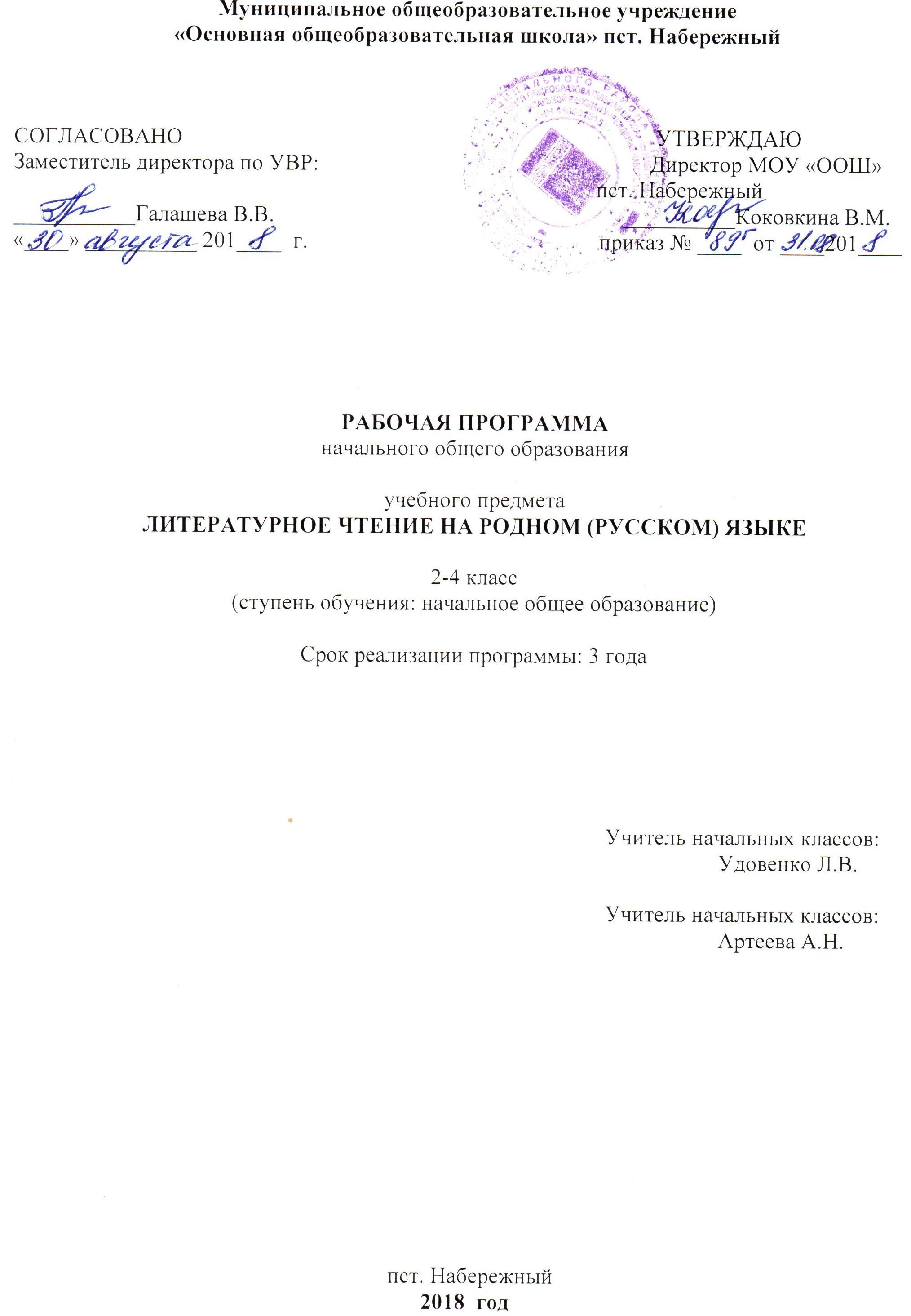 ПОЯСНИТЕЛЬНАЯ ЗАПИСКАЦели учебного предмета «Литературное чтение на родном (русском) языке» Рабочая программа по предмету «Литературное чтение на родном (русском) языке» составлена на основе Федерального государственного образовательного стандарта начального общего образования, рекомендаций по разработке рабочих программ учебных предмета «Литературное чтение на родном (русском) языке».Предмет «литературное чтение на родном (русском) языке» составляет единое целое с традиционным школьным предметом – литературным чтением. На уроках родного русского языка в курсе русской словесности изучаются то же литературное чтение, только в особом аспекте и в их единстве. Здесь, опираясь на знания о строе, категориях и нормах русского языка, полученные на уроках русского языка, школьники постигают з а к о н ы   у п о т р е б л е н и я   я з ы к а   в разных сферах и ситуациях общения, в том числе и в художественной литературе. А также, рассматривая любой (устный и письменный, нехудожественный и художественный) т е к с т как единство содержания и словесной формы его выражения, школьники учатся открывать его смысл через его словесную ткань. Для этого учащиеся осваивают систему языковых средств, позволяющих языку выполнять его коммуникативную и изобразительно- выразительную функции, служить м а т е р и а л о м, из которого создается все, выраженное словом, а изучаемые на уроках литературы художественные произведения рассматривают как явления одного из видов искусства - и с к у с с т в а с л о в а. Изучение предмета важно с точки зрения реализации поставленных стандартом целей образования. Цель литературного чтения на родном (русском) языке как предмета филологического цикла - научить речи, развивать коммуникативные умения, научить младших школьников эффективно общаться в разных ситуациях, решать различные коммуникативные задачи, которые ставит перед учениками сама жизнь. Ни один из традиционных школьных предметов российского образования специально не учит речи. литературное чтение на родном (русском) языке как учебный предмет восполняет очень важную область школьного образования, её отсутствие приводит к тому, что многие ученики, хотя в целом владеют лингвистическими понятиями, грамотны, затрудняются общаться в разных ситуациях (в школе и вне школы). В основе всякого обучения лежит коммуникация, общение, поэтому родной язык как инновационный, практико-ориентированный предмет помогает решать задачи: формирования универсальных действий на межпредметном уровне, этот предмет способствует развитию качеств личности, «отвечающих требованиям информационного общества, инновационной экономики, задачам построения демократического гражданского общества на основе толерантности, диалога культур и уважения многонационального состава российского общества». Являясь предметом гуманитарного цикла, литературное чтение на родном (русском) языке даёт возможность младшему школьнику познакомиться с закономерностями мира общения, особенностями коммуникации в современном мире; осознать важность владения речью для достижения успехов в личной и общественной жизни. Цели: Литературное чтение на родном (русском) языке: 1) понимание литературного чтения на родном (русском) языке как одной из основных национально-культурных ценностей народа, как особого способа познания жизни, как явления национальной и мировой культуры, средства сохранения и передачи нравственных ценностей и традиций; 2) осознание значимости чтения на родном языке для личного развития; формирование представлений о мире, национальной истории и культуре, первоначальных этических представлений, понятий о добре и зле, нравственности; формирование потребности в систематическом чтении на родном языке как средстве познания себя и мира; обеспечение культурной самоидентификации; 3) использование разных видов чтения (ознакомительное, изучающее, выборочное, поисковое); умение осознанно воспринимать и оценивать содержание и специфику различных текстов, участвовать в их обсуждении, давать и обосновывать нравственную оценку поступков героев; 4) достижение необходимого для продолжения образования уровня читательской компетентности, общего речевого развития, то есть овладение техникой чтения вслух и про себя, элементарными приемами интерпретации, анализа и преобразования художественных, научно-популярных и учебных текстов с использованием элементарных литературоведческих понятий; 5) осознание коммуникативно-эстетических возможностей родного языка на основе изучения выдающихся произведений культуры своего народа, умение самостоятельно выбирать интересующую литературу; пользоваться справочными источниками для понимания и получения дополнительной информации. (Предмет дополнительно включен с 16 февраля 2016 года приказом Минобрнауки России от 31 декабря 2015 года N 1576) Задачи: -развитие у детей патриотического чувства по отношению к родному языку: любви и интереса к нему, осознания его красоты и эстетической ценности, гордости и уважения к языку как части русской национальной культуры; -осознание себя носителем языка, языковой личностью, которая находится в постоянном диалоге (через язык и созданные на нем тексты) с миром и с самим собой;-формирование у детей чувства языка; -воспитание потребности пользоваться всем языковым богатством (а значит, и познавать его), совершенствовать свою устную и письменную речь, делать её правильной, точной, богатой; -сообщение необходимых знаний и формирование учебно-языковых, речевых и правописных умений и навыков, необходимых для того, чтобы правильно, точно и выразительно говорить, читать и писать на родном языке.Место учебного предмета «Литературное чтение на родном (русском) языке» в учебном плане.На изучение литературного чтения на родном (русском) языке в начальной школе выделяется 51ч. Во 2—4 классах на уроки литературного чтения на родном (русском) языке отводится по 17 ч (1 час в неделю в 1 полугодии).ОПИСАНИЕ ЦЕННОСТНЫХ ОРИЕНТИРОВ СОДЕРЖАНИЯ ПРЕДМЕТАЛитературное чтение на родном языке (русском) как учебный предмет в начальной школе имеет большое значение в решении задач не только обучения, но и воспитания. На этих уроках учащиеся знакомятся с художественными произведениями, нравственный потенциал которых очень высок. Таким образом, в процессе полноценного восприятия художественного произведения формируется духовно-нравственное воспитание и развитие учащихся начальных классов. Литературное чтение на родном языке как вид искусства знакомит учащихся с нравственно-эстетическими ценностями своего народа и человечества и способствует формированию личностных качеств, соответствующих национальным и общечеловеческим ценностям.На уроках литературного чтения на родном языке продолжается развитие техники чтения, совершенствование качества чтения, особенно осмысленности. Читая и анализируя произведения, ребенок задумывается над вечными ценностями: добром, справедливостью, правдой и т.д. Огромную роль при этом играет эмоциональное восприятие произведения, которое формирует эмоциональную грамотность. Система духовно-нравственного воспитания и развития, реализуемая в рамках урока литературного чтения, формирует личностные качества человека, характеризующие его отношение к другим людям, к Родине.РЕЗУЛЬТАТЫ ОСВОЕНИЯ УЧЕБНОГО ПРЕДМЕТАПрограмма обеспечивает достижение выпускниками начальной школы следующих результатов:П.12.1, 12.2 Федерального государственного образовательного стандарта начального общего образования, утверждённого приказом Министерства образования и науки РФ от 6 октября 2009 г. № 373 «Об утверждении и введении в действие федерального государственного образовательного стандарта начального общего образования» (с изменениями и дополнениями от 26 ноября 2010 г., 22 сентября 2011 г., 18 декабря 2012 г., 29 декабря 2014 г., 18 мая, 31 декабря 2015 г.)«В соответствии с требованиями ФГОС НОО предметные результаты освоения основной образовательной программы начального общего образования с учётом специфики содержания предметных областей, включающих в себя конкретные учебные предметы, должны отражать:12.2. Литературное чтение на родном языке (п. 12.2 введён Минобрнауки России от 31.12.2015 № 1576).1) понимание родной литературы как одной из основных национально-культурных ценностей народа, как особого способа познания жизни, как явления национальной и мировой культуры, средства сохранения и передачи нравственных ценностей и традиций;2) осознание значимости чтения на родном языке для личного развития; формирование представлений о мире, национальной истории и культуре, первоначальных этических представлений, понятий о добре и зле, нравственности; формирование потребности в систематическом чтении на родном языке как средстве познания себя и мира; обеспечение культурной самоидентификации;3) использование разных видов чтения (ознакомительное, изучающее, выборочное, поисковое); умение осознанно воспринимать и оценивать содержание и специфику различных текстов, участвовать в их обсуждении, давать и обосновывать нравственную оценку поступков героев;4) достижение необходимого для продолжения образования уровня читательской компетентности, общего речевого развития, то есть овладение техникой чтения вслух и про себя, элементарными приемами интерпретации, анализа и преобразования художественных, научно-популярных и учебных текстов с использованием элементарных литературоведческих понятий;5) осознание коммуникативно-эстетических возможностей родного языка на основе изучения выдающихся произведений культуры своего народа, умение самостоятельно выбирать интересующую литературу; пользоваться справочными источниками для понимания и получения дополнительной информации. (п. 12.2 введен Приказом Минобрнауки России от 31.12.2015 N 1576)СОДЕРЖАНИЕ КУРСАВ соответствии с требованиями Федерального государственного образовательного стандарта начального общего образования к планируемым результатам в рабочей программе учебного предмета «Литературное чтение на родном (русском) языке» могут быть реализованы разделы: «Аудирование (слушание)», «Чтение вслух», «Чтение про себя», «Работа с разными видами текста», «Библиографическая культура», «Работа с текстом художественного произведения», «Работа с учебными, научно-популярными и другими текстами», «Говорение (культура речевого общения)», «Письмо (культура письменной речи)», «Круг детского чтения», «Литературоведческая пропедевтика (практическое освоение)», «Творческая деятельность учащихся (на основе литературных произведений)».Виды речевой и читательской деятельностиАудирование (слушание)Восприятие на слух звучащей речи (высказывание собеседника, чтение различных текстов). Адекватное понимание содержания звучащей речи, умение отвечать на вопросы по содержанию услышанного произведения, определение последовательности событий, осознание цели речевого высказывания, умение задавать вопрос по услышанному учебному, научно-познавательному и художественному произведению.ЧтениеЧтение вслух. Постепенный переход от слогового к плавному осмысленному правильному чтению целыми словами вслух (скорость чтения в соответствии с индивидуальным темпом чтения), постепенное увеличение скорости чтения. Установка на нормальный для читающего темп беглости, позволяющий ему осознать текст. Соблюдение орфоэпических и интонационных норм чтения. Чтение предложений с интонационным выделением знаков препинания. Понимание смысловых особенностей разных по виду и типу текстов, передача их с помощью интонирования.Чтение про себя. Осознание смысла произведения при чтении про себя (доступных по объёму и жанру произведений). Определение вида чтения (изучающее, ознакомительное, просмотровое, выборочное). Умение находить в тексте необходимую информацию. Понимание особенностей разных видов чтения: факта, описания, дополнения высказывания и др.Работа с разными видами текста. Общее представление о разных видах текста: художественных, учебных, научно-популярных – и их сравнение. Определение целей создания этих видов текста. Особенности фольклорного текста.Практическое освоение умения отличать текст от набора предложений. Прогнозирование содержания книги по её названию и оформлению.Самостоятельное определение темы, главной мысли, структуры; деление текста на смысловые части, их озаглавливание. Умение работать с разными видами информации.Участие в коллективном обсуждении: умение отвечать на вопросы, выступать по теме, слушать выступления товарищей, дополнять ответы по ходу беседы, используя текст. Привлечение справочных и иллюстративно-изобразительных материалов.Библиографическая культура. Книга как особый вид искусства. Книга как источник необходимых знаний. Первые книги на Руси и начало книгопечатания (общее представление). Книга учебная, художественная, справочная. Элементы книги: содержание или оглавление, титульный лист, аннотация, иллюстрации. Виды информации в книге: научная, художественная (с опорой на внешние показатели книги, её справочно-иллюстративный материал).Типы книг (изданий): книга-произведение, книга-сборник, собрание сочинений, периодическая печать, справочные издания (справочники, словари, энциклопедии).Выбор книг на основе рекомендованного списка, картотеки, открытого доступа к детским книгам в библиотеке. Алфавитный каталог. Самостоятельное пользование соответствующими возрасту словарями и справочной литературой.Работа с текстом художественного произведения. Понимание заглавия произведения, его адекватное соотношение с содержанием. Определение особенностей художественного текста: своеобразие выразительных средств языка (с помощью учителя). Осознание того, что фольклор есть выражение общечеловеческих нравственных правил и отношений.Понимание нравственного содержания прочитанного, осознание мотивации поведения героев, анализ поступков героев с точки зрения норм морали. Осознание понятия «Родина», представления о проявлении любви к Родине в литературе разных народов (на примере народов России). Схожесть тем, идей, героев в фольклоре разных народов. Самостоятельное воспроизведение текста с использованием выразительных средств языка: последовательное воспроизведение эпизода с использованием специфической для данного произведения лексики (по вопросам учителя), рассказ по иллюстрациям, пересказ.Характеристика героя произведения с использованием художественно-выразительных средств данного текста. Нахождение в тексте слов и выражений, характеризующих героя и событие. Анализ (с помощью учителя) мотивов поступка персонажа. Сопоставление поступков героев по аналогии или по контрасту. Выявление авторского отношения к герою на основе анализа текста, авторских помет, имён героев.Характеристика героя произведения. Портрет, характер героя, выраженные через поступки и речь.Освоение разных видов пересказа художественного текста: подробный, выборочный и краткий (передача основных мыслей).Подробный пересказ текста: определение главной мысли фрагмента, выделение опорных или ключевых слов, озаглавливание, подробный пересказ эпизода; деление текста на части, определение главной мысли каждой части и всего текста, озаглавливание каждой части и всего текста, составление плана в виде назывных предложений из текста, в виде вопросов, в виде самостоятельно сформулированного высказывания.Самостоятельный выборочный пересказ по заданному фрагменту: характеристика героя произведения (отбор слов, выражений в тексте, позволяющих составить рассказ о герое), описание места действия (выбор слов, выражений в тексте, позволяющих составить данное описание на основе текста). Вычленение и сопоставление эпизодов из разных произведений по общности ситуаций, эмоциональной окраске, характеру поступков героев.Работа с учебными, научно-популярными и другими текстами. Понимание заглавия произведения; адекватное соотношение с его содержанием. Определение особенностей учебного и научно-популярного текста (передача информации). Понимание отдельных, наиболее общих особенностей текстов былин, легенд, библейских рассказов (по отрывкам или небольшим текстам). Знакомство с простейшими приёмами анализа различных видов текста: установление причинно-следственных связей. Определение главной мысли текста. Деление текста на части. Определение микротем. Ключевые или опорные слова. Построение алгоритма деятельности по воспроизведению текста. Воспроизведение текста с опорой на ключевые слова, модель, схему. Подробный пересказ текста. Краткий пересказ текста (выделение главного в содержании текста).Говорение (культура речевого общения)Осознание диалога как вида речи. Особенности диалогического общения: понимать вопросы, отвечать на них и самостоятельно задавать вопросы по тексту; выслушивать, не перебивая, собеседника и в вежливой форме высказывать свою точку зрения по обсуждаемому произведению (учебному, научно-познавательному, художественному тексту). Доказательство собственной точки зрения с опорой на текст или собственный опыт. Использование норм речевого этикета в условиях внеучебного общения. Знакомство с особенностями национального этикета на основе фольклорных произведений.Работа со словом (распознавать прямое и переносное значения слов, их многозначность), целенаправленное пополнение активного словарного запаса.Монолог как форма речевого высказывания. Монологическое речевое высказывание небольшого объёма с опорой на авторский текст, по предложенной теме или в виде (форме) ответа на вопрос. Отражение основной мысли текста в высказывании. Передача содержания прочитанного или прослушанного с учётом специфики научно-популярного, учебного и художественного текста. Передача впечатлений (на основе событий повседневной жизни, прочтения художественного произведения, работы с произведениями изобразительного искусства) в рассказе (описание, рассуждение, повествование). Самостоятельное построение плана собственного высказывания. Отбор и использование выразительных средств языка (синонимы, антонимы, сравнение) с учётом особенностей монологического высказывания.Устное сочинение как продолжение прочитанного произведения, отдельных его сюжетных линий, короткий рассказ по рисункам либо на заданную тему.Письмо (культура письменной речи)Нормы письменной речи: соответствие содержания заголовку (отражение темы, места действия, характеров героев), использование в письменной речи выразительных средств языка (синонимы, антонимы, сравнение) в мини-сочинениях (повествование, описание, рассуждение), рассказ на заданную тему, отзыв.Круг детского чтенияПроизведения устного народного творчества разных народов России. Произведения классиков отечественной литературы XIX – ХХ вв., классиков детской литературы, произведения современной отечественной (с учётом многонационального характера России) и зарубежной литературы, доступные для восприятия младших школьников.Представленность разных видов книг: историческая, приключенческая, фантастическая, научно-популярная, справочно-энциклопедическая литература; детские периодические издания (по выбору).Основные темы детского чтения: фольклор разных народов, произведения о Родине, природе, детях, братьях наших меньших, добре и зле, юмористические произведения.Литературоведческая пропедевтика (практическое освоение)Нахождение в тексте, определение значения в художественной речи (с помощью учителя) средств выразительности: синонимов, антонимов, эпитетов, сравнений, метафор, гипербол.Ориентировка в литературных понятиях: художественное произведение, художественный образ, искусство слова, автор (рассказчик), сюжет, тема; герой произведения: его портрет, речь, поступки, мысли; отношение автора к герою.Общее представление о композиционных особенностях построения разных видов рассказывания: повествование (рассказ), описание (пейзаж, портрет, интерьер), рассуждение (монолог героя, диалог героев).Прозаическая и стихотворная речь: узнавание, различение, выделение особенностей стихотворного произведения (ритм, рифма).Фольклор и авторские художественные произведения (различение).Жанровое разнообразие произведений. Малые фольклорные формы (колыбельные песни, потешки, пословицы и поговорки, загадки) – узнавание, различение, определение основного смысла. Сказки (о животных, бытовые, волшебные). Художественные особенности сказок: лексика, построение (композиция). Литературная (авторская) сказка.Рассказ, стихотворение, басня – общее представление о жанре, особенностях построения и выразительных средствах.Творческая деятельность обучающихся (на основе литературных произведений)Интерпретация текста литературного произведения в творческой деятельности учащихся: чтение по ролям, инсценирование, драматизация; устное словесное рисование, знакомство с различными способами работы с деформированным текстом и использование их (установление причинно-следственных связей, последовательности событий: соблюдение этапности в выполнении действий); изложение с элементами сочинения, создание собственного текста на основе художественного произведения (текст по аналогии), репродукций картин художников, по серии иллюстраций к произведению или на основе личного опыта.ТЕМАТИЧЕСКОЕ ПЛАНИРОВАНИЕ2 класс3класс4 классПоурочное планированиеЛитературное чтение на родном (русском) языке2 класс (17 часов)Поурочное планированиеЛитературное чтение на родном (русском) языке3 класс (17 часов)Поурочное планированиеЛитературное чтение на родном (русском) языке4 класс (17 часов)Личностные, метапредметные и предметные результаты освоения учебного предметаВ результате освоения предметного содержания предлагаемого курса литературного чтения на родном (русском) языке у обучающихся предполагается формирование универсальных учебных действий (познавательных, регулятивных, коммуникативных) позволяющих достигать предметных, метапредметных и личностных результатов.Регулятивные УУД:- определять и формулировать цель деятельности на уроке с помощью учителя;- проговаривать последовательность действий на уроке;- учиться высказывать своё предположение (версию) на основе работы с материалом учебника;- учиться работать по предложенному учителем плану.Средством формирования регулятивных УУД служит проблемно-диалогическая технология.Познавательные УУД:- ориентироваться в учебнике (на развороте, в оглавлении, в условных обозначениях); в словаре;- находить ответы на вопросы в тексте, иллюстрациях;- делать выводы в результате совместной работы класса и учителя;- преобразовывать информацию из одной формы в другую: подробно пересказывать небольшие тексты.Средством формирования познавательных УУД служат тексты учебника и его методический аппарат, обеспечивающие формирование функциональной грамотности (первичных навыков работы с информацией).Коммуникативные УУД:- оформлять свои мысли в устной и письменной форме (на уровне предложения или небольшого текста);- слушать и понимать речь других; пользоваться приёмами слушания: фиксировать тему (заголовок), ключевые слова;- выразительно читать и пересказывать текст;- договариваться с одноклассниками совместно с учителем о правилах поведения и общения, оценки и самооценки и следовать им;- учиться работать в паре, группе; выполнять различные роли (лидера, исполнителя).Средством формирования коммуникативных УУД служат проблемно-диалогическая технология и организация работы в парах и малых группах.1-й класс Личностными результатами изучения предмета «Литературное чтение на родном (русском)» являются следующие умения: -осознавать роль языка и речи в жизни людей; -эмоционально «проживать» текст, выражать свои эмоции; -понимать эмоции других людей, сочувствовать, сопереживать; -высказывать своё отношение к героям прочитанных произведений, к их поступкам. Метапредметными результатами изучения курса является формирование универсальных учебных действий (УУД). Регулятивные УУД: -определять и формулировать цель деятельности на уроке с помощью учителя; -проговаривать последовательность действий на уроке; -учиться высказывать своё предположение (версию) на основе работы с материалом учебника; -учиться работать по предложенному учителем плану Средством формирования регулятивных УУД служат технология продуктивного чтения и проблемно-диалогическая технология. Познавательные УУД: -ориентироваться в учебнике (на развороте, в оглавлении, в условных обозначениях); -находить ответы на вопросы в тексте, иллюстрациях; -делать выводы в результате совместной работы класса и учителя; -преобразовывать информацию из одной формы в другую: подробно пересказывать небольшие тексты. Средством формирования познавательных УУД служат тексты учебников и их методический аппарат, обеспечивающие формирование функциональной грамотности (первичных навыков работы с информацией). Коммуникативные УУД: -оформлять свои мысли в устной и письменной форме (на уровне предложения или небольшого текста); -слушать и понимать речь других; -выразительно читать и пересказывать текст; -договариваться с одноклассниками совместно с учителем о правилах поведения и общения и следовать им; -учиться работать в паре, группе; выполнять различные роли (лидера, исполнителя). Средством формирования коммуникативных УУД служит технология продуктивного чтения и организация работы в парах и малых группах. Предметными результатами изучения предмета «Литературное чтение на родном (русском)» является сформированность следующих умений: -отличать текст от набора предложений, записанных как текст; -осмысленно, правильно читать целыми словами; -отвечать на вопросы учителя по содержанию прочитанного; -подробно пересказывать текст; -составлять устный рассказ по картинке.2 класс Личностные результаты. У учащегося будут сформированы:  ориентация в нравственном содержании и смысле поступков как собственных, так и окружающих людей (на уровне, соответствующем возрасту);  осознание роли речи в общении людей;  понимание богатства и разнообразия языковых средств для выражения мыслей и чувств; внимание к мелодичности народной звучащей речи;  устойчивой учебно-познавательной мотивации учения, интереса к изучению курса развития речи.  чувство прекрасного - уметь чувствовать красоту и выразительность речи, стремиться к совершенствованию речи;  интерес к изучению языка. Метапредметными результатами изучения курса «Литературное чтение на родном (русском) языке» является формирование универсальных учебных действий (УУД). Регулятивные УУД Учащиеся научатся на доступном уровне:  адекватно воспринимать оценку учителя;  вносить необходимые дополнения, исправления в свою работу;  в сотрудничестве с учителем ставить конкретную учебную задачу на основе соотнесения того, что уже известно и усвоено, и того, что еще неизвестно.  составлять план решения учебной проблемы совместно с учителем;  в диалоге с учителем вырабатывать критерии оценки и определять степень успешности своей работы и работы других в соответствии с этими критериями. Познавательные УУД Учащиеся научатся:  осуществлять поиск необходимой информации для выполнения учебных заданий, используя справочные материалы;  выделять существенную информацию из небольших читаемых текстов. вычитывать все виды текстовой информации: фактуальную, подтекстовую, концептуальную;  пользоваться словарями, справочниками.Коммуникативные УУД: Учащиеся должны:  вступать в диалог (отвечать на вопросы, задавать вопросы, уточнять непонятное);  договариваться и приходить к общему решению, работая в паре; участвовать в коллективном обсуждении учебной проблемы;  строить продуктивное взаимодействие и сотрудничество со сверстниками и взрослыми;  выражать свои мысли с соответствующими возрасту полнотой и точностью; быть терпимыми к другим мнениям, учитывать их в совместной работе. - оформлять свои мысли в устной и письменной форме с учетом речевых ситуаций; - адекватно использовать речевые средства для решения различных коммуникативных задач. Предметные результаты. Учащиеся должны знать: - изобразительно-выразительные средства языка: метафоры, сравнения, олицетворение, эпитеты; - стили речи: разговорный и книжный; - типы текстов. Уметь: - уместно использовать изученные средства общения в устных высказываниях (жесты, мимика, телодвижения, интонацию); - выразительно читать небольшой текст по образцу; - определять степень вежливого поведения, учитывать ситуацию общения; - вступать в контакт и поддерживать его, умение благодарить, приветствовать, прощаться, используя соответствующие этикетные формы; - быть хорошим слушателем; - отличать текст как тематическое и смысловое единство от набора предложений; - определять по заголовку, о чем говорится в тексте, выделять в тексте опорные слова; - сочинять на основе данного сюжета, используя средства выразительности. - распознавать типы текстов; - устанавливать связь предложений в тексте; - распознавать стили речи. 3 класс Личностные результаты. У учащегося будут сформированы: • эмоциональность; умение осознавать и определять (называть) свои эмоции; • эмпатия - умение осознавать и определять эмоции других людей; сочувствовать другим людям, сопереживать; • любовь и уважение к Отечеству, его языку, культуре; • интерес к чтению, к ведению диалога с автором текста; потребность в чтении; • интерес к письму, к созданию собственных текстов, к письменной форме общения; • осознание ответственности за произнесённое и написанное слово. Метапредметными результатами изучения курса «Литературное чтение на родном (русском) языке» является формирование универсальных учебных действий (УУД). Регулятивные УУД Учащиеся научатся: • самостоятельно формулировать тему и цели урока; • составлять план решения учебной проблемы совместно с учителем; • работать по плану, сверяя свои действия с целью, корректировать свою деятельность; • в диалоге с учителем вырабатывать критерии оценки и определять степень успешности своей работы и работы других в соответствии с этими критериями. Познавательные УУД Учащиеся научатся: • вычитывать все виды текстовой информации: фактуальную, подтекстовую, концептуальную; • пользоваться разными видами чтения: изучающим, просмотровым, ознакомительным; • извлекать информацию, представленную в разных формах (сплошной текст; несплошной текст - иллюстрация, таблица, схема); • перерабатывать и преобразовывать информацию из одной формы в другую (составлять план, таблицу, схему); • пользоваться словарями, справочниками; • осуществлять анализ и синтез; • устанавливать причинно-следственные связи; • строить рассуждения. Коммуникативные УУД Учащиеся научатся: • оформлять свои мысли в устной и письменной форме с учётом речевой ситуации; • адекватно использовать речевые средства для решения различных коммуникативных задач; владеть монологической и диалогической формами речи. • высказывать и обосновывать свою точку зрения; • слушать и слышать других, пытаться принимать иную точку зрения, быть готовым корректировать свою точку зрения; • договариваться и приходить к общему решению в совместной деятельности; • задавать вопросы. Предметные результаты. Учащиеся научатся: • воспринимать на слух тексты в исполнении учителя, учащихся; • осознанно, правильно, выразительно читать вслух; • самостоятельно прогнозировать содержание текста по заглавию, ключевым словам; • читать художественные тексты учебника, осмысливая их до чтения, во время чтения и после чтения (с помощью учителя), делить текст на части с опорой на абзацы, озаглавливать части текста, составлять простой план, пересказывать текст по плану; • читать и понимать учебно-научные тексты (определять количество частей, задавать вопрос к каждой части, составлять план, пересказывать по плану); Учащиеся должны осмысленно относиться к изучению родной литературы, сознательно наблюдать за своей речью, стремиться к употреблению в собственной речи изученных конструкций, слов, к совершенствованию своей речи. 4 класс Выпускник на ступени начального общего образования: У выпускников, освоивших основную образовательную программу начального общего образования, будет сформирован учебно - познавательный интерес к новому учебному материалу по русскому и родному языкам и способам решения новой языковой задачи, что заложит основы успешной учебной деятельности при продолжении изучения курса родной (русской) литературы на следующей ступени образования. • осознавать значимость чтения для дальнейшего обучения, понимать цель чтения (удовлетворение читательского интереса и приобретение опыта чтения, поиск фактов и суждений, аргументации, иной информации); • осознанно воспринимать (при чтении вслух и про себя, при прослушивании) содержание различных видов текстов, выявлять их специфику (художественный, научно - популярный, учебный, справочный), определять главную мысль и героев произведения, отвечать на вопросы по содержанию произведения, определять последовательность событий, задавать вопросы по услышанному или прочитанному учебному, научно - популярному и художественному тексту; • оформлять свою мысль в монологическое речевое высказывание небольшого объёма (повествование, описание, рассуждение) с опорой на авторский текст, по предложенной теме или при ответе на вопрос; • вести диалог в различных учебных и бытовых ситуациях общения, соблюдая правила речевого этикета; участвовать в диалоге при обсуждении прослушанного/прочитанного произведения; • читать (вслух и про себя) со скоростью, позволяющей осознавать (понимать) смысл прочитанного; • читать осознанно и выразительно доступные по объёму произведения; • ориентироваться в нравственном содержании прочитанного, осознавать сущность поведения героев, самостоятельно делать выводы, соотносить поступки героев с нравственными нормами; • ориентироваться в построении научно - популярного и учебного текста и использовать полученную информацию в практической деятельности; • использовать простейшие приёмы анализа различных видов текстов: устанавливать причинно - следственные связи и определять главную мысль произведения; делить текст на части, озаглавливать их; составлять простой план; находить различные средства выразительности (сравнение, олицетворение, метафора), определяющие отношение автора к герою, событию; • использовать различные формы интерпретации содержания текстов: интегрировать содержащиеся в разных частях текста детали сообщения; устанавливать связи, не высказанные в тексте напрямую, объяснять (пояснять) их, соотнося с общей идеей и содержанием текста; формулировать, основываясь на тексте, простые выводы; понимать текст, опираясь не только на содержащуюся в нём информацию, но и на жанр, структуру, язык; • передавать содержание прочитанного или прослушанного с учётом специфики научно - популярного, учебного и художественного текстов; передавать содержание текста в виде пересказа (полного или выборочного); • коллективно обсуждать прочитанное, доказывать собственное мнение, опираясь на текст или собственный опыт; • ориентироваться в книге по названию, оглавлению, отличать сборник произведений от авторской книги, самостоятельно и целенаправленно осуществлять выбор книги в библиотеке по заданной тематике, по собственному желанию; • составлять краткую аннотацию (автор, название, тема книги, рекомендации к чтению) литературного произведения по заданному образцу; • самостоятельно пользоваться алфавитным каталогом, соответствующими возрасту словарями и справочной литературой. Выпускник получит возможность научиться: • воспринимать художественную литературу как вид искусства; • осмысливать эстетические и нравственные ценности художественного текста и высказывать собственное суждение; • осознанно выбирать виды чтения (ознакомительное, изучающее, выборочное, поисковое) в зависимости от цели чтения; • определять авторскую позицию и высказывать своё отношение к герою и его поступкам; • доказывать и подтверждать фактами (из текста) собственное суждение; • на практическом уровне овладеть некоторыми видами письменной речи (повествование - создание текста по аналогии, рассуждение - письменный ответ на вопрос, описание -характеристика героя); • писать отзыв о прочитанной книге; • работать с тематическим каталогом; • работать с детской периодикой. Личностные результаты. У учащегося будут сформированы: - осознание роли речи в общении людей; - понимание богатства и разнообразия языковых средств для выражения мыслей и чувств; - интерес к чтению, к ведению диалога с автором текста; потребность в чтении; - осознание ответственности за произнесённое и написанное слово. Метапредметными результатами изучения курса «Родная (русская) литература» является формирование универсальных учебных действий (УУД). Регулятивные УУД Учащиеся научатся: • составлять план решения учебной проблемы совместно с учителем; • работать по плану, сверяя свои действия с целью; • в диалоге с учителем вырабатывать критерии оценки и определять степень успешности своей работы и работы других в соответствии с этими критериями. • вносить необходимые дополнения, исправления в свою работу. Познавательные УУД Учащиеся научатся: • осуществлять анализ и синтез; • устанавливать причинно-следственные связи; • строить рассуждения; • извлекать информацию, представленную в разных формах (сплошной текст; несплошной текст - иллюстрация, таблица, схема). Коммуникативные УУД Учащиеся научатся: • задавать вопросы; • высказывать и обосновывать свою точку зрения; • слушать и слышать других, пытаться принимать иную точку зрения, быть готовым корректировать свою точку зрения; • строить продуктивное взаимодействие и сотрудничество со сверстниками и взрослыми; • выражать свои мысли с соответствующими возрасту полнотой и точностью; • адекватно использовать речевые средства для решения различных коммуникативных задач. Предметные результаты. Учащиеся должны знать: • основные качества речи: правильность, точность, богатство, выразительность; • монолог и диалог как разновидность речи; • лексическое значение слов; • прямое и переносное значение слов; • иностранные заимствования; • речевой этикет: формы обращения; • предложение: простое и сложное; • тему, микротему, основную мысль текста; • стили речи: разговорный, книжный, художественный; • типы текста: повествование, описание, рассуждение, оценка действительности; • композицию текста. Уметь: - самостоятельно готовиться к выразительному чтению произведения; - выделять в тексте стилистически окрашенные слова, определять стили речи с учётом особенностей текста; - исправлять порядок слов и частей, заменять неудачно употреблённые слова, распространять предложение и так далее.№ Разделы программыКол-во часов1Устное народное творчество42Басни 23Литературные сказки34Прозаические произведения55Лирические произведения3Итого17№ п/пРазделы программыКол-во часов1Устное народное творчество32Басни23Литературные сказки34Прозаические произведения45Лирические произведения36Драматические произведения2Итого 17№ п/пРазделы программыКол-во часов1Устное народное творчество22Басни23Литературные сказки44Прозаические произведения45Лирические произведения36Драматические произведения2Итого17№ п/пТемаКол-во часов1Война грибов. Русская народная сказка.12За дурной головой – ногам работа!13Иванушка и домовой. Русская народная сказка.14Барин-слуга.15И.А. Крылов. Осёл и соловей.16Л. Н. Толстой. Ворон и лисица.17Л. Н. Толстой. Летучая мышь.18-9Д. Н. Мамин-Сибиряк. Сказочка про Козявочку.210Л. Пантелеев. Две лягушки.111С. Михадков. Жадный заяц.112Г. Скребицкий. Заботливая мамаша.113Д. Хармс. Кошки.114И. Токмакова. Обижалки.115 И. Токмакова. Радость.116 Л. Трутнев. Хитрая ондатра.117М. Пришвин. Лесной доктор.1Итого17№ТемаКол-во часов1Глупая барыня. Русская народная сказка.12Иванушко-дурачок. Русская народная сказка13Царица-гусляр. Русская народная сказка.14И.А.Крылов. Свинья под дубом.15Л.Н.Толстой. Лев, волк и лисица.16-7К. Г.  Паустовский.  Похождения жука-носорога.28Л.Н.Толстой. Два брата.19-10А. Алексин. Самый счастливый день.211-12В. Астафьев Злодейка.213И. Токмакова. Разговоры.114И. Уткин. Сестра.115В. Берестов. Дом у колодца.116-17С. Я. Маршак. Двенадцать месяцев.2Итого 17№ п/пТема урокаКол-во часов1-2Вещий сон. Русская народная сказка.23И.А. Крылов. Воспитание Льва.14Л. Н. Толстой. Мужик и водяной.15-6Паустовский К.Г. Квакша.27-8Паустовский К.Г Стальное колечко.29-10В. Астафьев. Бабушка с малиной.211-12Т. Крюкова Собака Баскервилей213И. Уткин. Затишье.114А. Сурков. Видно выписал писарь мне дальний билет.115И Токмакова. Сказочка о счастье.116-17Е. Шварц. Снежная королева.2Итого 17